Gdzie kupić tłoki piankowe do czyszczenia gazociągu?W naszym artykule znajdziesz podpowiedź, gdzie kupić tłoki piankowe do czyszczenia gazociągu. Jeśli interesuje Cię ta kwestia, zapoznaj się z naszym artykułem.Tłoki piankowe do czyszczenia gazociągu - gdzie je kupić?Chcesz kupić tłoki piankowe do czyszczenia gazociągu lub inne akcesoria do instalacji gazowych? Sprawdź w naszym artykule, gdzie warto zaopatrzyć się w tego typu produkty.Akcesoria do instalacji gazowych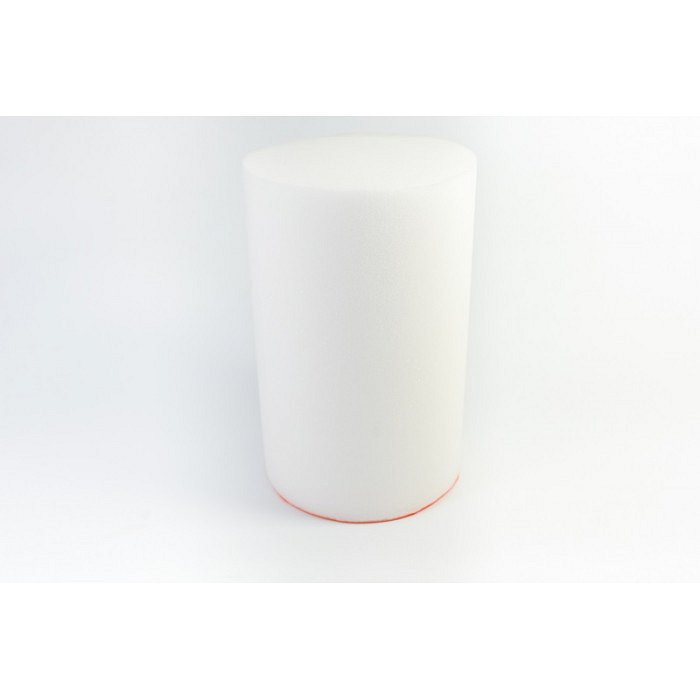 By stworzyć bezpieczną instalację gazową potrzebujemy dedykowanych produktów najlepszej jakości oraz akcesoriów, dzięki którym cała instalacja będzie działać poprawnie. Elementy do instalacji warto kupować w sieci, gdzie nie tylko znajdziemy większy wybór produktowy ale także w szybki sposób porównamy ceny asortymentu oraz poszczególne dane techniczne. Gdzie można kupić tłoki piankowe do czyszczenia gazociągu?Tłoki piankowe do czyszczenia gazociągu w ofercie firmy Gaz PolandTłoki piankowe do czyszczenia gazociągu, które przeznaczone są do osuszania gazociągów, znajdziemy w ofercie sklepu online Gaz Poland. To polska firma, która od lat działa na rynku, proponując swoim klientom wyselekcjonowane produkty, które wyprodukowane są z dbałością o szczegóły. Sprawdź jak działa sklep, skorzystaj z wiedzy fachowców, wybierz produkty z polskiego rynku, by instalacja gazowa była sprawna i bezpieczna.